12/12/2022BionexoRESULTADO – TOMADA DE PREÇON° 20221212EM32690HEAPAO Instituto de Gestão e Humanização – IGH, entidade de direito privado e sem finslucrativos, classificado como Organização Social, vem tornar público o resultado daTomada de Preços, com a finalidade de adquirir bens, insumos e serviços para o HEAPA-Hospital Estadual de Aparecida de Goiânia, com endereço à Av. Diamante, s/n - St.Conde dos Arcos, Aparecida de Goiânia/GO, CEP: 74.969-210.Bionexo do Brasil LtdaRelatório emitido em 12/12/2022 15:11CompradorIGH - HUAPA - HOSPITAL DE URGÊNCIA DE APARECIDA DE GOIÂNIA (11.858.570/0004-86)AV. DIAMANTE, ESQUINA C/ A RUA MUCURI, SN - JARDIM CONDE DOS ARCOS - APARECIDA DE GOIÂNIA,GO CEP: 74969-210Relação de Itens (Confirmação)Pedido de Cotação : 258889014COTAÇÃO Nº 32690 - MATERIAL MÉDICO - HEAPA DEZEMBRO 2022Frete PróprioObservações: OBSERVAÇÕES: *PAGAMENTO: Somente a prazo e por meio de depósito em conta PJ dofornecedor. *FRETE: Só serão aceitas propostas com frete CIF e para entrega no endereço: AV. DIAMANTE,ESQUINA C/ A RUA MUCURI, JARDIM CONDE DOS ARCOS, AP DE GOIÂNIA/GO CEP: 74969210, dia ehorário especificado. *CERTIDÕES: As Certidões Municipal, Estadual de Goiás, Federal, FGTS e Trabalhistadevem estar regulares desde a data da emissão da proposta até a data do pagamento. *REGULAMENTO:O processo de compras obedecerá ao Regulamento de Compras do IGH, prevalecendo este em relação aestes termos em caso de divergência.Tipo de Cotação: Cotação EmergencialFornecedor : Todos os FornecedoresData de Confirmação : TodasFaturamentoMínimoValidade daPropostaCondições dePagamentoFornecedorPrazo de EntregaFrete ObservaçõesInjemed MedicamentosEspeciais LtdaBELO HORIZONTE - MGThais Soares - null8 dias apósconfirmação1R$ 250,000011/12/202230 ddlCIFnullhospitalar@injemed.comMais informaçõesProgramaçãode EntregaPreçoUnitárioValorTotalProdutoCódigoFabricante Embalagem FornecedorComentárioJustificativaQuantidadeUsuárioDEVIDO AS FERIASCOLETIVAS, PEDIDOSCONFIRMADOS APOSDIA 13-12-2022, SERAOENTREGUES DEPOIS DODIA 06-01-2023.PRODUTO MANIPULADODE ACORDO COM ARDC 67/2007,FATURAMENTO MINIMOR$250,00 BOLETOBANCARIO 30 DIAS, E-MAILPolidocanol1% - ampola2m -Rosana DeOliveiraMouraPOLIDOCANOLSOL. INJ. 1%2ML -> -Polidocanol% -ampola 2m,INJEMEDINJEMED -ampola - Medicamentossolucaoinjetavel -INJEMEDampolaInjemed1R$4,7500R$475,0000132283--100 AmpolaAMPOLA DEEspeciais Ltda12/12/202214:102MLhospitalar@injemed.comTotalParcial:R$475,00001100.000.0Total de Itens da Cotação: 1Total de Itens Impressos: 1TotalGeral:R$475,0000Clique aqui para geração de relatório completo com quebra de páginahttps://bionexo.bionexo.com/jsp/RelatPDC/relat_adjudica.jsp1/1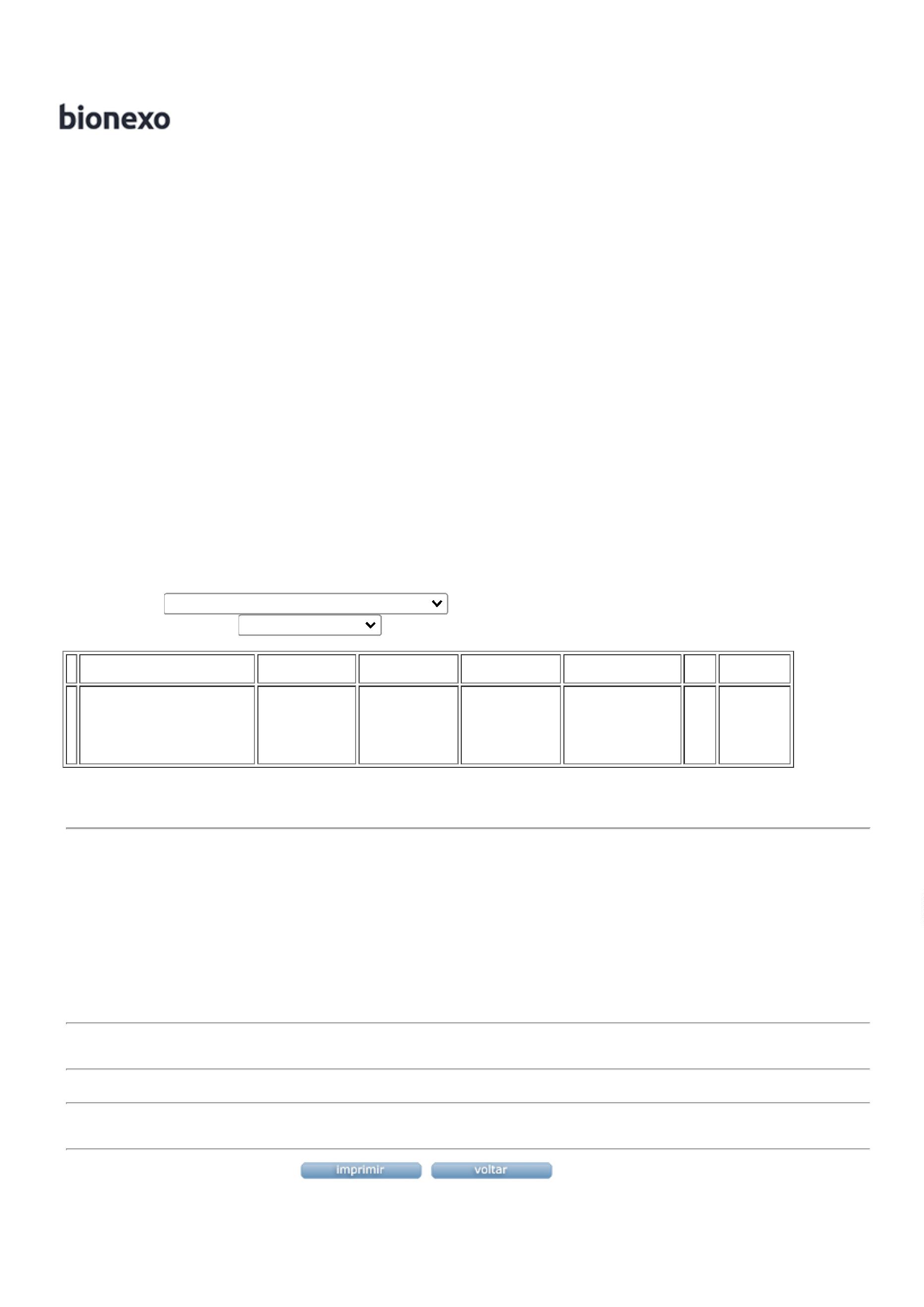 